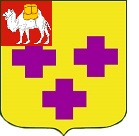 Собрание депутатов города ТроицкаЧелябинской областиПятый созывВосьмое заседаниеР Е Ш Е Н И Еот 25.02.2016г. № 27       г.ТроицкО приватизации недвижимого имущества, находящегося в муниципальной собственности города ТроицкаВ соответствии со статьей 250 Гражданского кодекса Российской Федерации, руководствуясь Уставом города Троицка, Собрание депутатов города Троицка РЕШАЕТ:Разрешить приватизацию 2/3 доли в праве общей долевой собственности на жилой дом, общей площадью 95,2 кв.м, находящейся по адресу: г. Троицк, ул. Жукова, д. 56, за цену 133 256 (сто тридцать три тысячи двести пятьдесят шесть) рублей 00 копеек при условии реализации преимущественного права указанного объекта муниципальной собственности – Ванесян Гагику Гургеновичу.Управлению муниципальной собственности администрации города Троицка (Пархаева Н.А.) в течение 10 дней с момента принятия настоящего решения направить Ванесян Гагику Гургеновичу копию настоящего решения, предложение о заключении договора купли - продажи муниципального имущества, а также проект договора купли - продажи имущества с возможностью оплаты имущества единовременным платежом в течение 1 месяца с момента подписания договора купли-продажи.Настоящее решение вступает в силу со дня его принятия.Заместитель председателя Собрания депутатов города Троицка                                              В.Н. Бондаренко